EQUIPES MINIMES FILLES ET GARÇONSVOLLEY BALL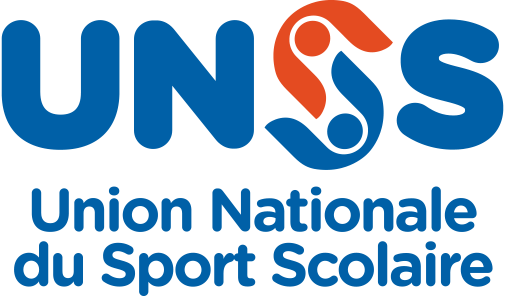 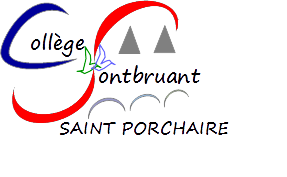 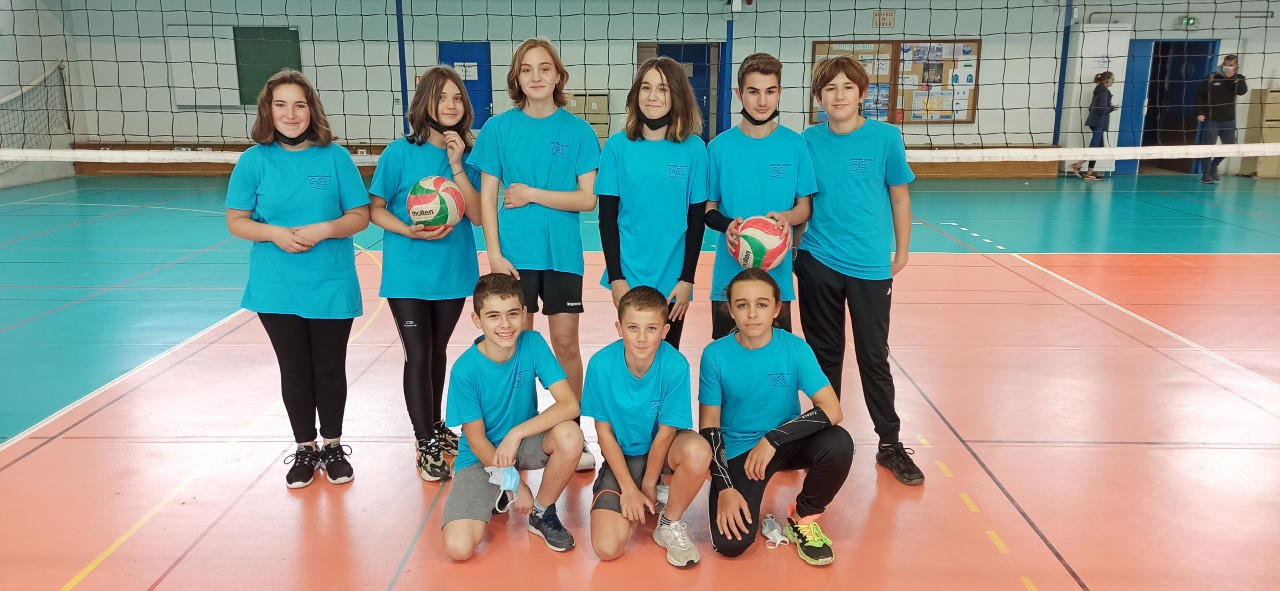 